          		Braidside Integrated Primary 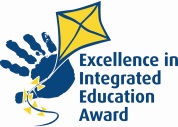 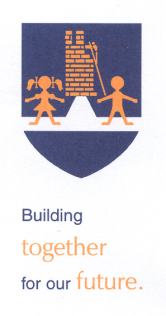           		and Nursery School             		 87 Frys Road, Ballymena Co. Antrim BT43 7EN028 25647899		               		   	Principal: J McAuleywww.braidside.co.uk           							 		        24/06/19Dear Parents,	Thank you for your support of our “Fit and Funky Day”. I am delighted to say our final total was £3518 and this money will now be used to replenish our stock of Literacy and Numeracy resources. We are very grateful for your support.NEW BUILD                As we reach the end of this school year, I wish to update parents on the progress of our new build. As you will have seen, blockwork and brickwork has been ongoing throughout this term and it is likely that when we return in September the scaffolding may be down and work will be progressing on the inside. In the next period windows will be going in and much of the mechanical and electrical work will be started. Next week staff will have the opportunity to visit the site while visits will resume in the new school year. At present the programme is on schedule for us to move in February 2020.We thank you for your continued interest in the new build and hope that you will continue to refer to the website for up to date information.Lost Property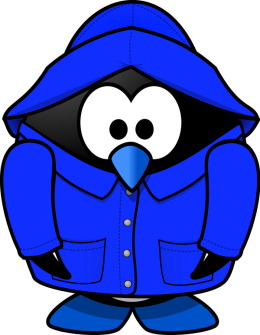 We will have a Lost Property Afternoon on Wednesday 26th June when all pieces of lost property will be set out in the hall for parents and children to call in and claim their items. Please try and call over there are always jumpers, coats, kits and lunchboxes that we are keen to match with an owner.Dates for your Diary:24th June: Singing group Recital for Parents @ 7pm25th June: Leavers’ Assembly @ 10am26th June: Bump Up Day! Classes will meet and spend the morning with their new teacher for September 201926th June: Lost Property Afternoon28th June: Last day of School, close for summer holidays @ 12.30pmYours faithfully,J McAuley